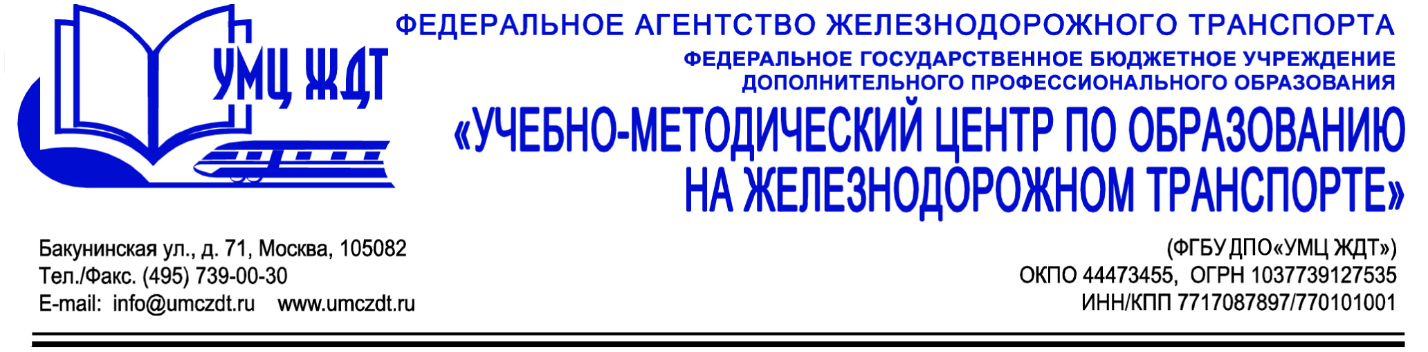 Аннотациядополнительная профессиональная программа (повышение квалификации) «Организация практики в образовательных учреждениях среднего профессионального образования»Адресация программы: для зам. руководителей структурного подразделения СПО по производственному обучению.Количество часов: 72 часаФормат обучения: очно-заочная форма обучения с применением информационных образовательных технологийУчебная дисциплина 1. Нормативно-правовое обеспечение организации практики в образовательных организациях СПОНормативно-правовая база деятельности образовательной организацииМетодология, концептуальные основы ФГОС, ПСОбщепедагогические положения учебного процесса. Особенности профессионального обученияУчебная дисциплина 2. Формирование профессиональных компетенций через организацию практикиФормирование общих и профессиональных компетенцийЦелеполагание и содержание учебной и производственной практикиСтруктура уроков производственного обученияМодуль 1. Организация и методика практического обучения, современные технологииФормы учебной деятельности при организации практического обученияАктивные и пассивные методы практического обученияПодготовка мастера производственного обучения к занятиямМодуль 2. Основы развития мотивации и контроля учебной деятельности на практикеРазвитие мотивации. Эффективные приемы общения и организации деятельности в процессе практикиСовременные подходы к контролю и оценке результатов освоения профессии (квалификации)Итоговая аттестация обучающихся по данной программе проводится в форме – итоговый зачет. По окончании курсов выдается удостоверение о повышении квалификации установленного образца.